Publicado en  el 28/04/2014 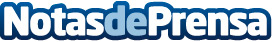 El Ministerio de Fomento invierte más de 324 millones de euros en la conexión de Extremadura a la red de alta velocidadEl Ministerio de Fomento ha dado un importante impulso a la conexión ferroviaria de alta velocidad entre Madrid y Extremadura al aprobar, a través de Adif Alta Velocidad, una inversión global de 324.155.865 euros (IVA incluido) correspondiente a la licitación de varios contratos relativos a instalaciones de control de tráfico y telecomunicaciones, y de suministros de desvíos y balasto.Datos de contacto:Ministerio de FomentoNota de prensa publicada en: https://www.notasdeprensa.es/el-ministerio-de-fomento-invierte-mas-de-324_1 Categorias: Extremadura Construcción y Materiales http://www.notasdeprensa.es